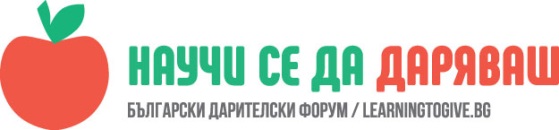 УРОК: Помощ при бедствия – можеш да разчиташ на мен!Невяна Иванова, преподавател в 7.СУ „Свети Седмочисленици”, гр. СофияЧасът е проведен във II Б клас на 24.11.2017 г.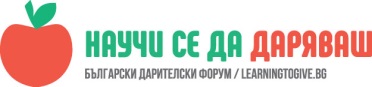 Целта на урока e децата да бъдат по-добре подготвени за природните бедствия, да знаят как да реагират, как да помогнат на себе си и на околните.Гост по темата беше инспектор Наталия Щилиянова от Пожарна безопасност. Тя дойде в клас, представи се на децата и направи презентация за различните природни бедствия, с които се сблъскваме или предстоят да се случат.Инспектор Щилиянова разказва и показва снимки на наводнения, пожари, снежна обстановка, смерч, радиоактивни замърсявания. По-конкретно тя акцентира върху земетресенията – от какво са предизвикани, как децата да реагират по време на труса, как да реагират сред труса, какво е най-необходимо да вземат със себе си, къде да застанат на безопасно място, как да помогнат на хора в беда.На дъската се презентираха снимки, а инспектор Щилиянова разказваше хем увлекателно, хем стегнато. Снимковият материал онагледяваше думите и примерите й и така вниманието на децата бе прикована за по-дълго време.„Защо заставаме под масата, леглото, чиновете, когато има земетресение?” – инспектор Н. Щилиянова„Защото се пазим от падащи предмети да не ни ударят.” – ДоминикДецата разбраха, че освен под масата, по време на земетресение трябва да застанат до вътрешната стена вкъщи или под касата на вратата. Децата разбраха коя стена е външна и коя – вътрешна.„Ако има земетресение в метрото?” – Боряна„При земетресение не оставате в метрото, защото има вероятност от срутване.” - инспектор Н. ЩилияноваКогато е преминал трусът, трябва да напуснем дома. Тук инс. Щилиянова изброи предметите, които трябва всеки да вземе преди да напусне дома си. А именно: фенерче, свирка, подвижно радио, топли дрехи и телефон. Тя обърна внимание, че в паниката от земетресението много хора излизат от дома си без да го заключат и именно тогава злонамерени хора се възползват и има много грабежи. Така че колкото и да са изплашени и бързащи, да не забравят да заключат дома си или да напомнят на родителите си да го направят.При напускане на сградата, ако видим или чуем, че има затрупан човек и не е по силите ни да му помогнем, трябва да оставим някакъв предмет (шапка, шал...), отличителен знак и да предадем на спасителите, че на конкретното място има човек в беда.Тук инс. Щилиянова посочи за пример скорошно наводнение в България в резултат на обилните валежи. Говори с децата за наводнените къщи и хората без подслон. Точно в такива моменти хората трябва да са най-обединени и единни. Много доброволци са се включили в изчистването и отводняването на домовете. Била е създадена банкова сметка за събиране на средства в помощ на хората. Срещу природата сме безсилни, но когато сме заедно, е по-лесно преодоляването на бедата.Преди края на учебния час инспекторът от Пожарна безопасност даде думата на децата. Децата задаваха своите въпроси и с интерес слушаха отговорите им.„Защо не може при земетресение да използваме телефоните си, за да се обадим на близките?” – Боряна„По време на земетресение електронното захранване се изключва и телефонните клетки се изключват - остава им малко захранване докато напълно не спрат.” – инс. Н. ЩилияноваТя даде за пример моментът, когато настъпва Новата година – как всеки се обажда на роднини, приятели, за да си честитят празника. Мрежата се пренатоварва и спира. Затова когато има земетресение, не трябва да се обаждаме по телефона за незначителни неща. Трябва да пазим батерията на телефона за по-дълго време.„Ако имаме уоки-токи, може ли да се обаждаме по него?” – Вяра„Уоки-токитата са с батерии и няма да издържат дълго, а и обхватът им е 100 м.” - инс. Н. ЩилияноваУчебният час беше сериозен и полезен. Децата слушаха с интерес и внимание. Взимаха участие, показваха какво знаят и питаха каквото ги вълнува.„Какво правим при гръмотевична буря?” – инс. Н. Щилиянова„Не носим метал със себе си.” – Теа„Не се крием под дървета.” – Боряна„Дървото може да се запали.” – Захари„Ако караме колело?” – инс. Щилиянова„Оставяме колелото и бягаме.” - Боряна„Какво е далекопровод?” – Александър ХристовСлед този учебен час с помощта на представител от Пожарна безопасност децата се чувстват по-знаещи и по-подготвени за природните бедствия. Децата имат първосигнален инстинкт за помагане в беда. Нека подклаждаме и отглеждаме това им чувство за съпричастност цял живот. Нека всички сме единни, когато става дума да подадем ръка на хора в беда.Когато сме заедно, сме по-силни  Попитайте децата!